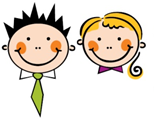 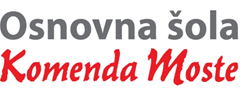 Glavarjeva cesta 37, 1218 Komenda, Tel: 01 7247 150, fax: 01 8341 710, e-mail: o-komenda.lj@guest.arnes.si3.ANAPOTKI ZA DELOPONEDELJEK, 16. 3. 2020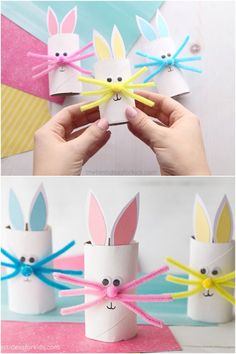 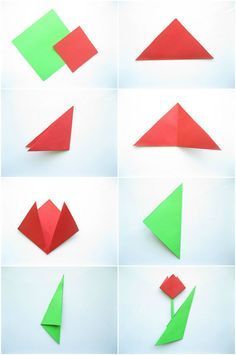 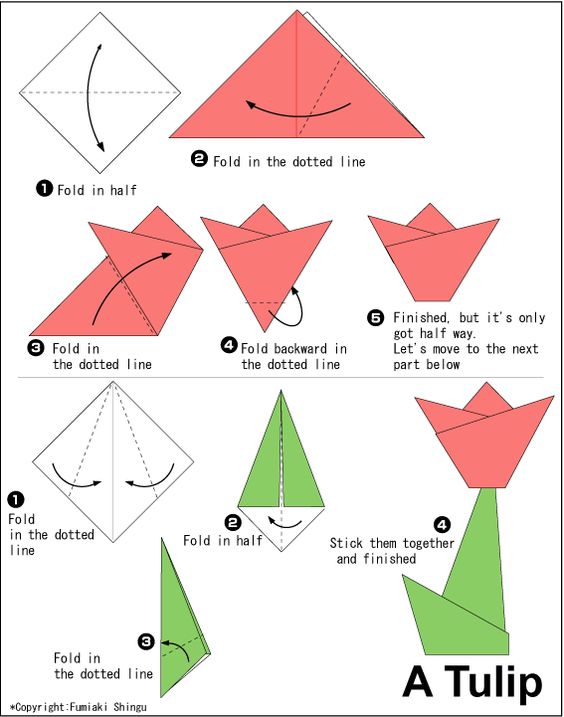 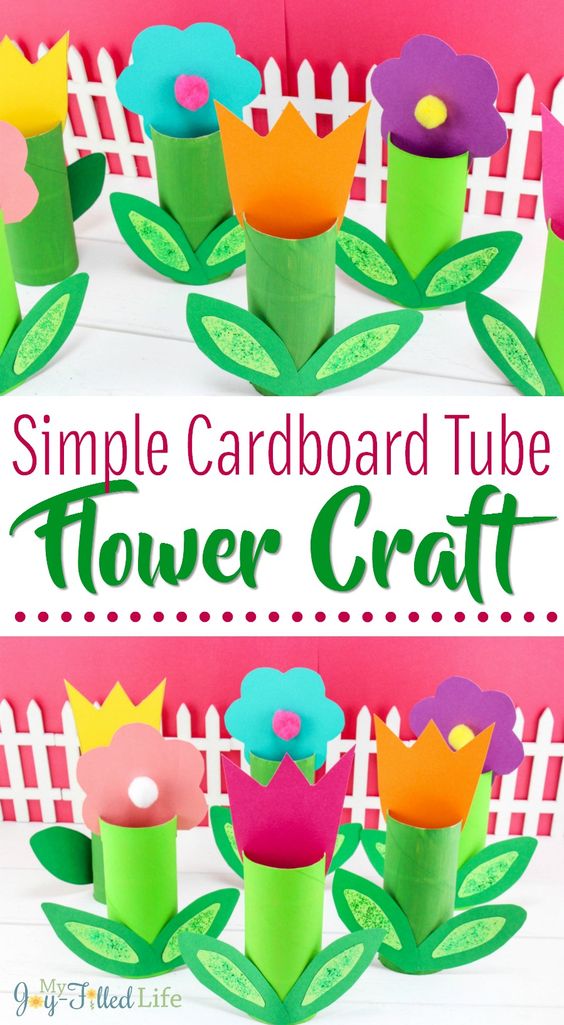 https://www.pinterest.com/pin/560346378640037232/https://www.pinterest.com/pin/315392780153631295/https://www.pinterest.com/pin/652740539725995202/https://www.pinterest.com/pin/560346378637781792/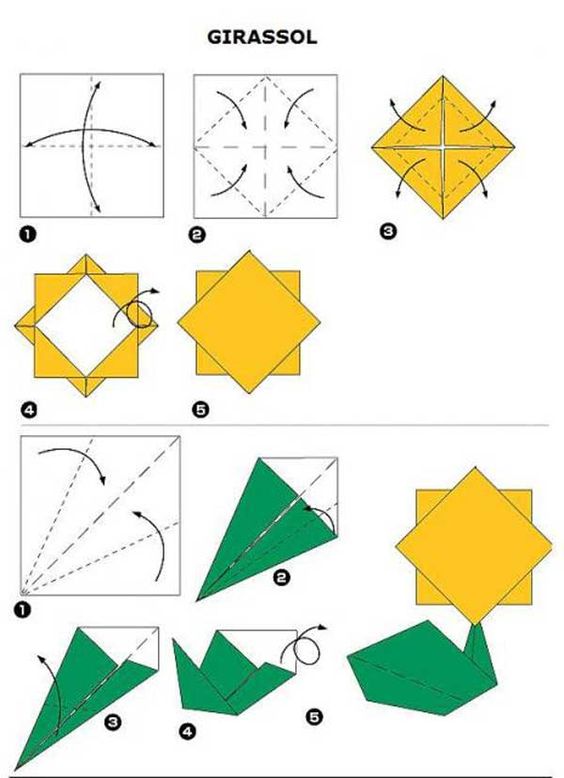 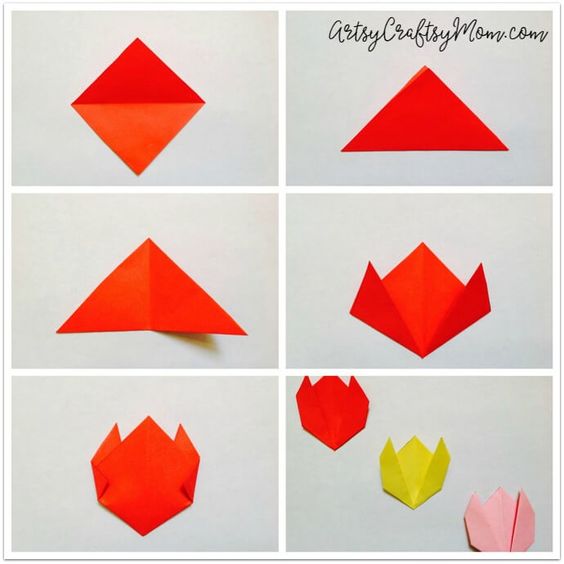 TJAGlej spletno stran učiteljice Urške Vidmar – http://www2.arnes.si/~uvidma/MATVLOGA ŠTEVILA 0 PRI DELJENJU (DZ str. 6 in 7)Ponovi soda (večkratniki števila 2) in liha števila. V RJI 2. del reši str. 33.V DZ str. 6 preberi vse tri naloge o vevericah in jih tudi reši. Sporočilo teh nalog je, da kadar nimamo nič, kar bi lahko delili, tudi nihče ne dobi ničesar. Reši še str. 7. Ponovi soda (večkratniki števila 2) in liha števila. V RJI 2. del reši str. 33.V DZ str. 6 preberi vse tri naloge o vevericah in jih tudi reši. Sporočilo teh nalog je, da kadar nimamo nič, kar bi lahko delili, tudi nihče ne dobi ničesar. Reši še str. 7. SLJVAJE BRANJA IN PISANJAV zvezek napiši naslov Prepis.Prepiši spodnje besedilo s pisanimi črkami. Pazi na velike začetnice in čitljivost zapisa. (Če imaš možnost, si besedilo natisni in ga prilepi v zvezek. Drugače pa besedilo le prepiši.)Prepiši s pisanimi črkami. Pazi na velike začetnice. GAŠPER JE ZMAGAL NA ŠOLSKEM KVIZU, ZATO MU JE MAMA TINKARA SPEKLA PIŠKOTE. H GAŠPERJEVI SESTRI ŠPELI JE PRIŠLA NA OBISK PRIJATELJICA LUCIJA. VRNILA SE JE S POTEPANJA PO FRANCIJI. IGRALI STA SE ČLOVEK NE JEZI SE.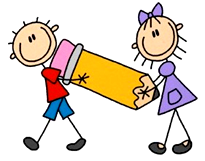 V zvezek napiši naslov Prepis.Prepiši spodnje besedilo s pisanimi črkami. Pazi na velike začetnice in čitljivost zapisa. (Če imaš možnost, si besedilo natisni in ga prilepi v zvezek. Drugače pa besedilo le prepiši.)Prepiši s pisanimi črkami. Pazi na velike začetnice. GAŠPER JE ZMAGAL NA ŠOLSKEM KVIZU, ZATO MU JE MAMA TINKARA SPEKLA PIŠKOTE. H GAŠPERJEVI SESTRI ŠPELI JE PRIŠLA NA OBISK PRIJATELJICA LUCIJA. VRNILA SE JE S POTEPANJA PO FRANCIJI. IGRALI STA SE ČLOVEK NE JEZI SE.LUMSPOMLADANSKA DEKORACIJA – PREPOGIBANJE, STRIŽENJEPripravi spomladansko okrasitev svoje sobe, kuhinje. Uporabi material, ki ga imaš doma. Lahko slediš slikovnim navodilom. Nekaj idej. Glej prilogo.